Prefeitura Municipal de Ponte Nova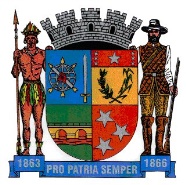 SECRETARIA DE EDUCAÇÃOEstado de Minas Gerais                                                                      6º ANO –Uma fração é constituída principalmente de dois elementos: Numerador – É o dividendo. O número que será dividido e que representa a parte. A(s) parte(s) inteira(s) da fração. Comumente conhecido como “o número de cima”.Denominador – É o divisor. O número que representa o todo e que vai dividir a parte. Ele representa a quantidade total de partes em que o numerador será dividido. Comumente conhecido como “o número de baixo”.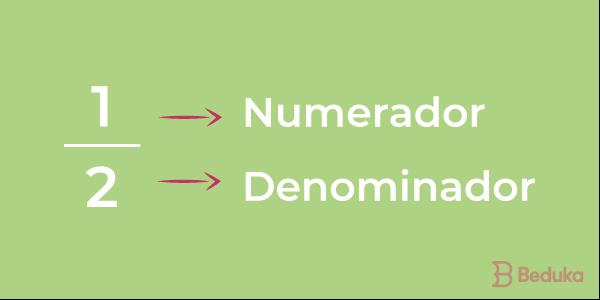                              Os 4 principais tipos de Fração:  Fração própria: Toda fração que for considerada própria deverá ser menor que um inteiro, ou seja, seu numerador é menor que seu denominador. Ex: Uma maneira prática de perceber se uma fração é ou não própria é observar o numerador e o denominador, portanto é própria, pois 5 (numerador) < 8 (denominador).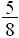 Fração imprópria: As frações impróprias são maiores que um inteiro, ou seja, o seu numerador é maior que o denominador.EX: A fração é uma fração imprópria, pois 5 (numerador) > 3 (denominador)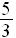 Fração aparente:Fração aparente é um tipo de fração imprópria, sendo que os numeradores são múltiplos dos denominadores, ou seja, ao dividirmos o numerador pelo denominador iremos obter valor inteiro como resposta.A fração representa dois inteiros completos, pois 6 : 3 = 2, assim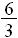 OBS:  As atividades estão na outra paginasATIVIDADES SOBRE OS TIPOS DE FRAÇÕESObserve as frações e responda: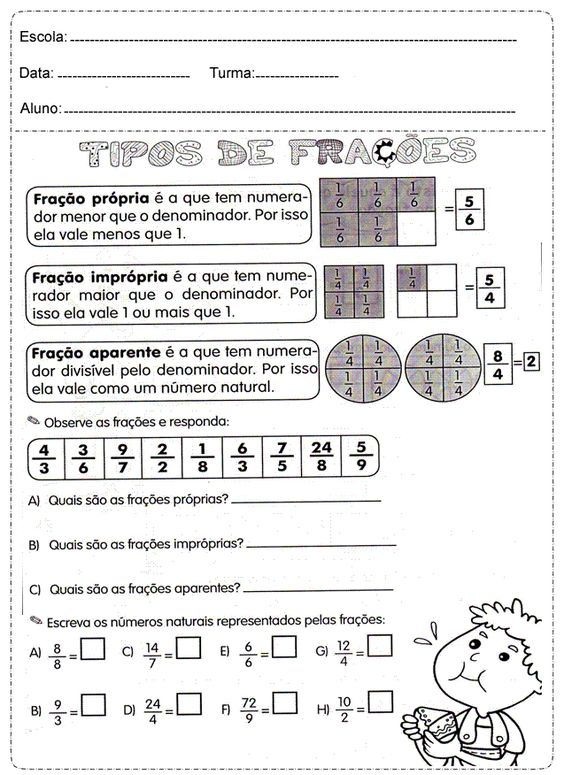 Quais são as frações próprias? _____________________________________B) Quais são as frações impróprias? ___________________________________Quais são as frações aparentes? ___________________________________Analise as afirmativas abaixo, verificando quais são verdadeiras (V) ou falsas (F).  I- Em toda fração própria o numerador é maior que o denominador. (     ) II-  Toda fração imprópria é aparente. (      )III -Todo número natural pode ser representado por uma fração de denominador igual a 1. (     ) IV- As frações impróprias aparentes representam sempre números naturais. (     ) V- Fração imprópria aparente é aquela cujo denominador é múltiplo do numerador. (     ) VI. Um fração indica a divisão do numerador pelo denominador. (      )3- Observe as frações e faça o que se pede: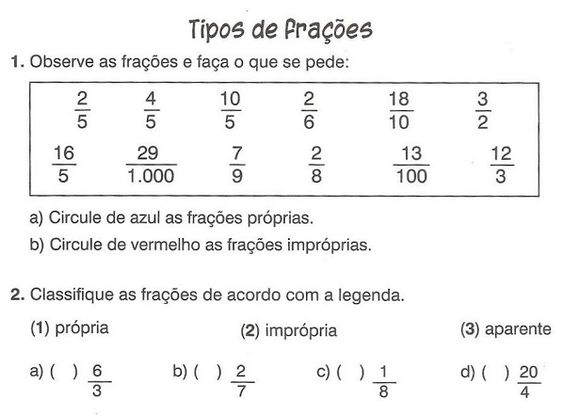  Circule de azul as frações próprias Circule de vermelho as frações impróprias4-Classifique as frações de acordo com a legenda.Própria                      (2) imprópria                    ( 3 ) aparente   5- Dadas as frações: 2/5 , 8/3 , 25/5 , 5/4 , 9/8 , 6/3 , 4/7 , 26/13 , 10/20 , 37/ 19, 7/7, 100/400, 9/3 , 1/8 e 70/10, diga aquelas que são:a) próprias;b) impróprias;c) aparentes;                               PREFEITURA MUNICIPAL DE PONTE NOVA                                      SECRETARIA MUNICIPAL DE EDUCAÇÃO     Atividades de Matemática 6° anoIntrodução ao Estudo das Frações com Números NaturaisPrezados Alunos e Alunas:                                                                                         “Ser criança é buscar a Felicidade sem se importar com a idade. Feliz Semana das Crianças!"Assistir com bastante atenção o vídeo aula sobre Introdução ao Estudo das Frações com Números Naturais do link https://www.youtube.com/watch?v=-vBfTFg3YH4&feature=emb_titleConsidere a fração 4/7 e marque apenas as alternativas verdadeiras:a) (    ) O numerador é 7.b) (    ) O denominador é 7.c) (    ) O denominador é 4.d) (    ) O todo-referência foi dividido em 4 partes iguais.e) (    ) O todo-referência foi dividido em 7 partes iguais.f) (    ) O numerador é 4.3)  Em grupo tem 8 crianças sendo 5 meninas e 3 meninos. Escreva a fração que representa:a) Uma menina, em relação ao grupo de crianças.b) Um menino, em relação ao grupo de crianças.c) O número de meninas, em relação ao número de crianças.d) O número de meninos, em relação ao número de crianças.Complete a cruzadinha abaixo:    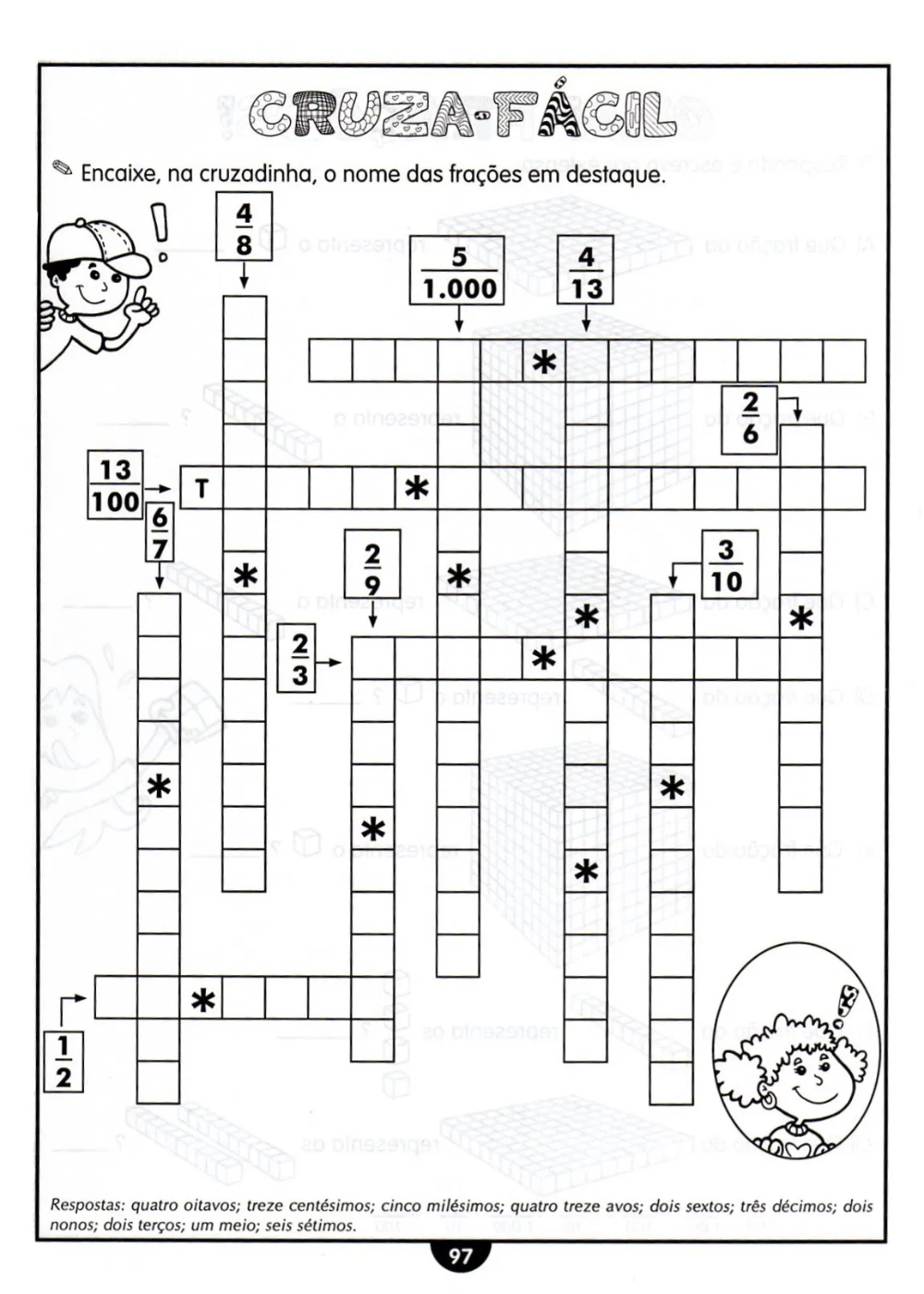 